Задачи1. Используя элементы и инструменты библиотеки Multisim, построить и исследовать нижеприведенную схему:а. определить, на каких выходах Q1-Q3 и - появляются коды увеличения и уменьшения содержимого счетчика?б. чему равен Ксч этой схемы?в. построить циклограмму работы счетчика.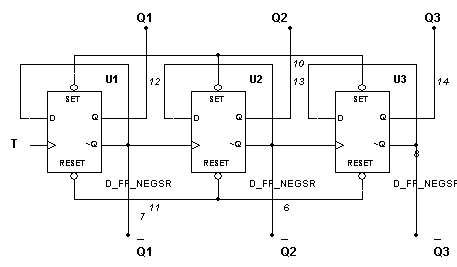 2. Используя элементы и инструменты библиотеки Multisim, построить и исследовать нижеприведенную схему:а. определить, на каких выходах Q1-Q3 и - появляются коды увеличения и уменьшения содержимого счетчика?б. чему равен Ксч этой схемы?в. построить циклограмму работы счетчика.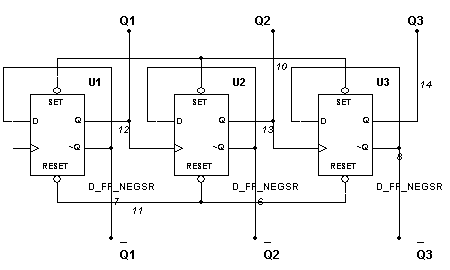 3. Спроектировать и построить счетчик с Ксч.= 123. Управление коэффициентом осуществлять по входу R.4. Спроектировать и построить счетчик с Ксч.= 125. Управление коэффициентом осуществлять параллельной загрузкой.5.  Разработать схему суммирующего счетчика с Ксч = 37 на D-триггерах; Построить циклограмму работы счетчика.6. Разработать схему суммирующего счетчика с Ксч = 27 на JK-триггерах; Построить циклограмму работы счетчика.7.  Используя дополнительные логические элементы, превратить схему счетчика из задачи 1 в реверсивный.8.  Используя дополнительные логические элементы, превратить схему счетчика из задачи 2 в реверсивный.9. Разработать схему устройства, которое имело бы цикл из восьми тактов и выдавало на  выходе последовательность импульсов A при значении управляющего сигнала Z=1 и B при Z=0. Устройство построить на триггерах и логических элементах из библиотеки MISC.10.  На D-триггерах построить делитель входной частоты на следующие коэффициенты:11. Спроектировать, построить и исследовать схему преобразователя четырехразрядного кода из 2 в 2-10. Использовать счетчики К155ИЕ6 (74192) и К155ИЕ7 (74193).12. Спроектировать, построить и исследовать схему преобразователя четырехразрядного кода: из2-10 в 2. Использовать счетчики К155ИЕ6 (74192) и К155ИЕ7 (74193).13. Разработать схему электронного цифрового секундомера для одного спортсмена у которого запуск, остановка счета и сброс осуществляются последовательно одной кнопкой.14. Разработать схему электронного цифрового секундомера для двух спортсменов у которого запуск, остановка счета и сброс осуществляются последовательно одной кнопкой.15. Разработать схему устройства, которое на четырехразрядном выходе формирует двоичные коды, возрастающие от 0 до 9, затем убывающие от 9 до 0 и т.д. Использовать счетчик К155ИЕ6 (74192).16. Разработать схему «дозатора» импульсов, выдающего по сигналу «Пуск» одиночную пачку импульсов, содержащую заданное число импульсов, вырезанных из непрерывной последовательности входных.17. Разработать схему устройства, суммирующего входные импульсы по принципу:а – каждый пятый;б – каждый седьмой;в – каждый третий;г – каждый девятый18. Разработать схему светофора регулирования дорожного движения:желтый свет – 2 такта;красный свет – 6 тактов;желтый свет – 2 такта;зеленый свет – 6 тактов;желтый свет должен быть мигающим.19. Разработать схему генератора импульсов: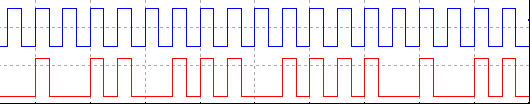 20. Разработать схему генератора импульсов: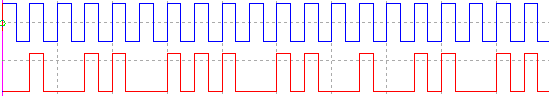 21. Разработать схему автомата, который имел бы цикл из четырёх тактов и выдавал на шести выходах последовательности импульсов, указанные в таблице.22. Разработать схему автомата, который имел бы цикл из восьми тактов и выдавал одновременно на двух отдельных выходах последовательности импульсов в соответствии с таблицей.23. Разработать схему перестраиваемого автомата, который имел бы цикл из четырех тактов и выдавал на единственном выходе при управляющем сигнале z=0 последовательность У1, а при Z=1 – последовательность У2.24. Разработать схему управляемого суммирующего счетчика в котором при управляющем сигнале Z = 0 модуль счета к = 7, а при Z = 1 к = 5.25. Спроектировать устройство «кольцевой бегущий огонь» из 8 лампочек. Устройство должно выполнять следующие функции:а – останавливать вращение;б – менять направление вращения;в – осуществлять сдвиг пачки от одной до семи горящих лампочек.26. Составить схему устройства на сдвиговом регистре, которое в течение 4 тактов вырабатывало бы на выходе последовательность импульсов согласно таблице задания. Регистр образовать из триггеров  и логических элементов  библиотеки Multisim. Оснастить схему средствами управления и контроля. Пример схемы для варианта 1 приведен ниже.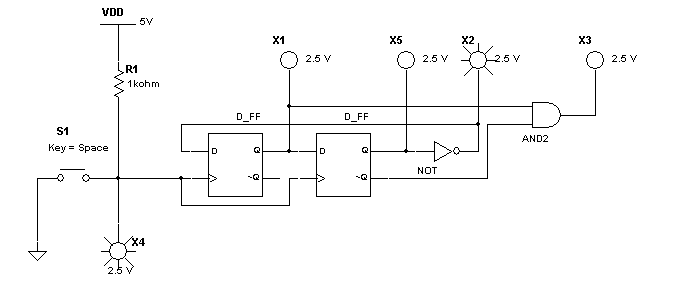 ТактВ а р и а н т ыВ а р и а н т ыВ а р и а н т ыВ а р и а н т ыВ а р и а н т ыВ а р и а н т ыВ а р и а н т ыВ а р и а н т ыВ а р и а н т ыВ а р и а н т ыВ а р и а н т ыВ а р и а н т ыВ а р и а н т ыВ а р и а н т ыВ а р и а н т ыВ а р и а н т ыВ а р и а н т ыВ а р и а н т ыВ а р и а н т ыВ а р и а н т ыТакт    1    1    2    2    3    3    4    4    5    5    6    6    7    7    8    8    9    9   10   10ТактABABABABABABABABABAB001010010101010101010110001110011010001111210101011110011100100311101111000100100010400011100010110101010510100000110011011000610001101001010000110711001000101010011111В А Р И А Н Т ЫВ А Р И А Н Т ЫВ А Р И А Н Т ЫВ А Р И А Н Т ЫВ А Р И А Н Т ЫВ А Р И А Н Т ЫВ А Р И А Н Т ЫВ А Р И А Н Т Ы12345678Коэффициентделения23456789ПачкаВ а р и а н тВ а р и а н тВ а р и а н тВ а р и а н тВ а р и а н тВ а р и а н тВ а р и а н тВ а р и а н тВ а р и а н тВ а р и а н тВ а р и а н тВ а р и а н тВ а р и а н тВ а р и а н тВ а р и а н тВ а р и а н тПачка12345678910111213141516Числоимпульсовв пачке 357913172027303339456266100125Номер тактаУ1У2У3У4У5У60101010101011020110003000101Номер тактаУ1У2000110210301410501601711Номер тактаУ1У2000101200311НомертактаВ А Р И А Н Т ЫВ А Р И А Н Т ЫВ А Р И А Н Т ЫВ А Р И А Н Т ЫВ А Р И А Н Т ЫВ А Р И А Н Т ЫВ А Р И А Н Т ЫВ А Р И А Н Т ЫНомертакта12345678012310000110101001011100011100011001